2e année du primaireSemaine du 25 mai 2020Le loup qui avait peur de son ombre	1Consignes à l’élève	1Matériel requis	1Informations aux parents	1Annexe – 1	2Cow, Pig, Chicken	3Consignes à l’élève	3Matériel requis	3Information aux parents	3Annexe – Procédure pour l’histoire	4Vocabulary Activity	5Instructions:	5Vocabulary Activity (Answer Key)	6Where does it live?	7Instructions:	7Where does it live? (Answer Key)	8Memory Game	9Instructions:	9Le mot de passe perdu	10Consignes à l’élève	10Matériel requis	10Information aux parents	10Annexe – Feuille-réponse	11Tête d'ours peinte à la fourchette	12Consignes à l’élève	12Matériel requis	12Peu importe, tu mérites d’être aimé(e) et respecté(e)	13Consignes à l’élève	13Pour aller plus loin	13Matériel requis	13Information aux parents	13Annexe 1 – Bande dessinée	14Annexe 2 – Questions	15Français, langue d’enseignementLe loup qui avait peur de son ombre Consignes à l’élèveClique sur le lien suivant pour écouter l’histoire : Profite de cette occasion pour utiliser les stratégies suivantes : je m'arrête pour penser à ce que j'ai lu (écouté) et anticiper (prévoir) la suite du récit.Après ton écoute, discute de ta lecture avec un membre de ta famille.Fais le rappel de l’histoire (ce qui se passe au début, au milieu et à la fin).Écris le titre : Le loup qui avait peur de son ombre et complète le tableau (voir l’annexe 1).Clique sur les liens suivants pour en apprendre davantage sur l’auteure et l’illustratrice : https://www.gautier-languereau.fr/auteur/orianne-lallemand
https://www.gautier-languereau.fr/auteur/eleonore-thuillier Matériel requisUn ordinateur ou un téléphoneUn crayonUn carnet de lecture ou une feuilleL’annexe 1Français, langue d’enseignementAnnexe – 1Anglais, langue secondeCow, Pig, ChickenConsignes à l’élèveÉcoute l'histoire ''Cow, Pig, Chicken''. Complète l'activité d'association. Tu dois associer l'image et le mot. Écoute l'histoire'' Cow, Pig, Chicken'' une autre fois. Complète l'activité de classification. Tu dois classer les animaux dans la bonne catégorie 
(animal de la ferme ou animal de compagnie).Joue au jeu de mémoire avec quelqu'un plus vieux que toi.Matériel requisVous trouverez plusieurs activités en lien avec les animaux pour compléter l'histoire écoutée. Procédure pour accéder à l'histoire ''Cow, Pig, Chicken''. Activité d'association (elle peut être faite oralement). Le corrigé est fourni pour cette activité.Activité de classification (elle peut être faite oralement). Le corrigé est fourni pour cette activité.Jeu de mémoire. Il doit être imprimé et découpé. Source : Joannie Vézina, enseignante à la Commission scolaire de la Côte-du-SudAnglais, langue secondeAnnexe – Procédure pour l’histoireVoici ce que tu dois faire pour accéder aux livres (tu peux bien sûr demander l’aide d’un parent) : Ctrl + clic sur le lien internet pour accéder à la banque de livres. 
http://portailjeunes.banq.qc.ca/p/ressources_electroniques/livres_numeriques/. 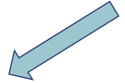 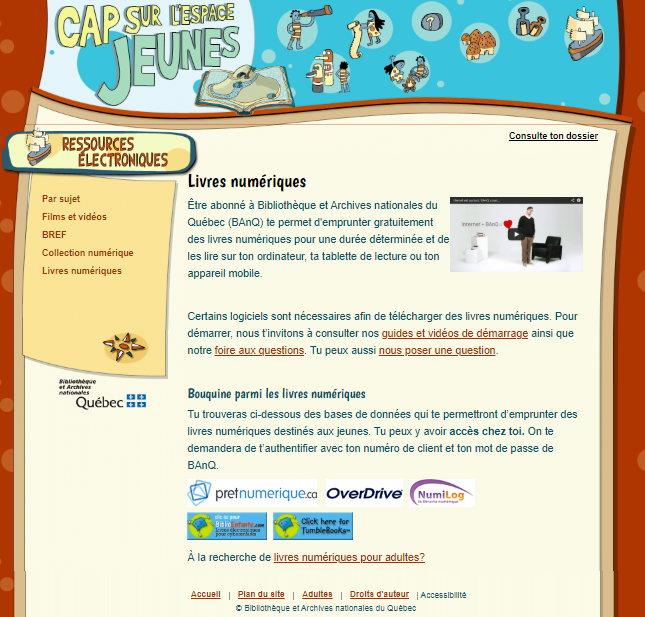 Clique sur ce bouton. Il se trouve au bas de la page. 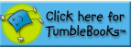 Cette page s’ouvrira. Appuie sur le bouton « TumbleSearch ».   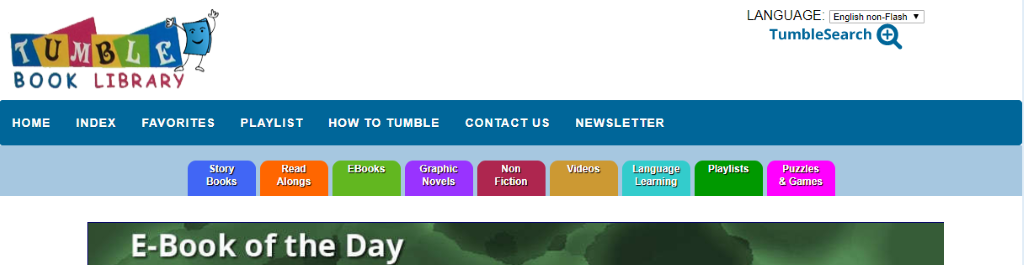 Écris le titre du livre dans la barre de recherche ''Cow, Pig, Chicken'' et appuie sur le bouton « Go ». 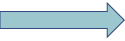 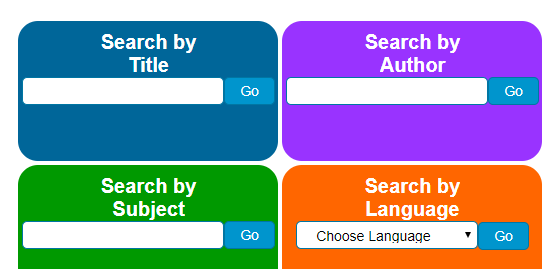 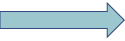 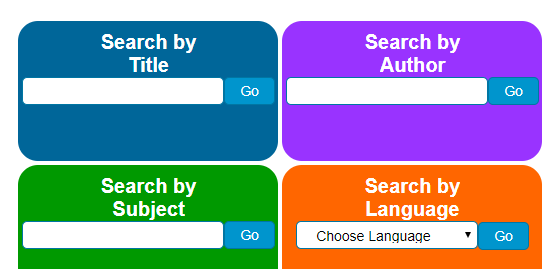 Anglais, langue secondeVocabulary ActivityInstructions: Match the picture with the word.Look at the example.Anglais, langue secondeVocabulary Activity (Answer Key)Anglais, langue secondeWhere does it live?Instructions: Cut the animals.Glue the animals in the good category (farm animal or pet).Look at the example: 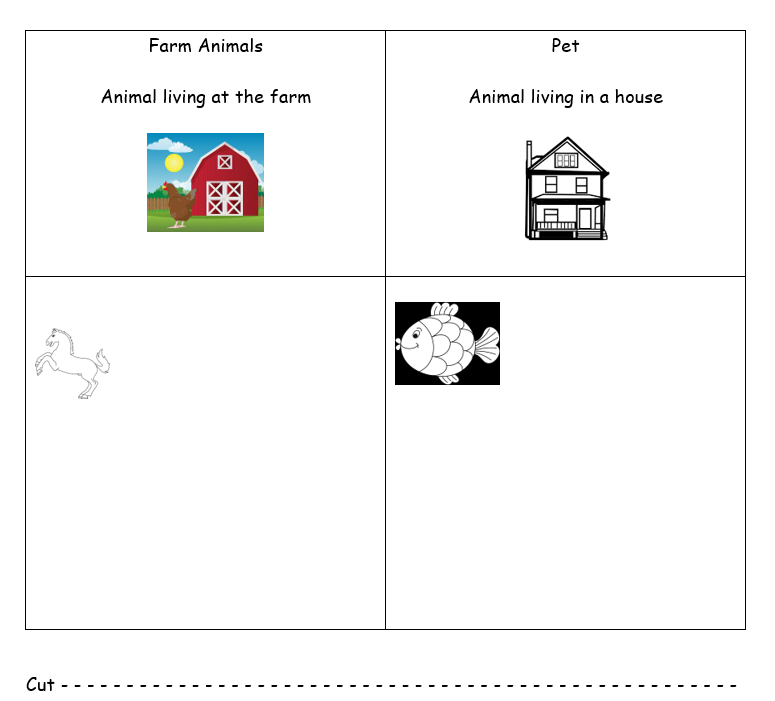 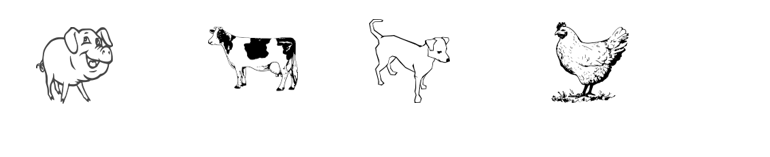 Anglais, langue secondeWhere does it live? (Answer Key)Instructions: Cut the animals.Glue the animals in the good category (farm animal or pet).Look at the example: 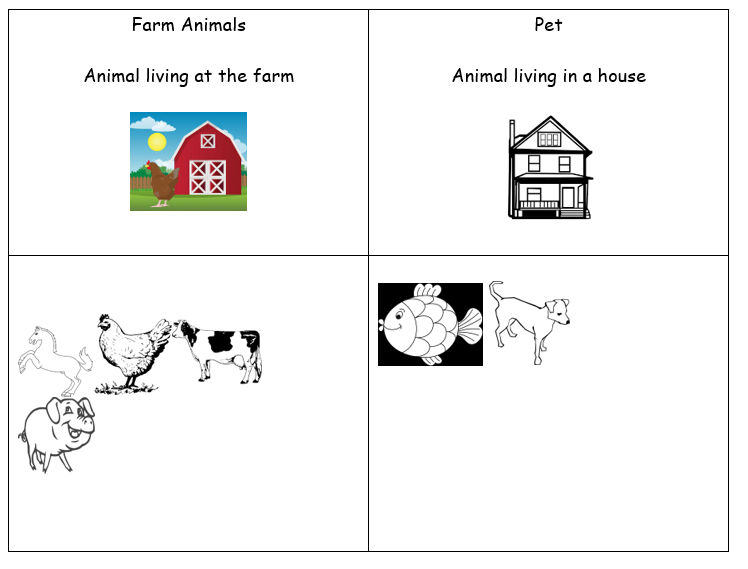 Anglais, langue secondeMemory GameInstructions: Place the cards face down. Turn the cards.Use these sentences.When you turn a card, say:If you turn 2 different cards, say: If you turn the same cards, say: MathématiqueLe mot de passe perduConsignes à l’élèveÀ l’aide des indices suivants, retrouve le mot de passe de l’ordinateur permettant de demander l’aide de superhéros.Place les nombres suivants en ordre décroissant : 13 — 15 — 2 — 21. Inscris les quatre (4) nombres en ordre décroissant dans le rectangle bleu de la feuille-réponse.       Trouve combien il y a de nombres impairs dans les nombres suivants : 9 — 25 — 30 — 17. Inscris la réponse trouvée dans le rectangle rouge de la feuille-réponse.  Trouve la valeur des ⍰ dans les additions et les soustractions suivantes. ⍰ – 3 = 10 — 
10 = ⍰ + 2 — 5 + ⍰ = 22 Inscris les réponses dans l’ordre dans le rectangle vert de la feuille-réponse. À l’aide du tableau de conversion sur la page suivante, associe chaque nombre de la séquence à une lettre et trouve le mot de passe!Matériel requisFeuille réponse (page suivante). Vous pouvez aussi écrire les réponses sur une feuille de papierTableau des correspondances nombres-lettres pour trouver le mot de passe (page suivante)Facultatif : Papier et matériel de manipulation (pâtes alimentaires, billes, etc.) MathématiqueAnnexe – Feuille-réponseTableau des correspondances chiffres-lettres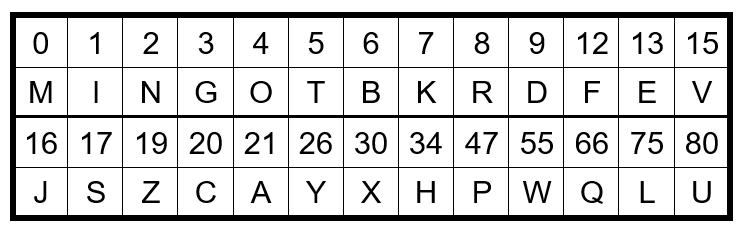 Mot de passeArts plastiquesTête d'ours peinte à la fourchetteConsignes à l’élèveMatériel requisFourchettePeinture bruneMarqueur noir pour les yeux et la boucheCrayon de plombCarton de construction blancCarton construction noir pour le nezCarton construction rose pour l’intérieur des oreillesBout de ruban de la couleur de ton choixSource : Activité proposée par Mélissa Gagnon/École Saint-Bernard/Commission scolaire de la Capitale Éthique et culture religieusePeu importe, tu mérites d’être aimé(e) et respecté(e)Consignes à l’élèveObserve bien la bande dessinée d’Élise Gravel « Peu importe…tu mérites d’être aimé et respecté » (voir annexe 1) pour bien comprendre et tu pourras répondre ainsi plus facilement aux questions.Pour aller plus loinEnsuite avec un adulte, tu pourras expliquer dans tes mots ce que tu as pensé de cette B.D.  Es-tu d’accord avec le titre? Es-tu en accord que tous méritent d’être aimés et respectés? Pourquoi?Matériel requisBande dessinée de Élise Gravel (voir annexe 1).Éthique et culture religieuseAnnexe 1 – Bande dessinée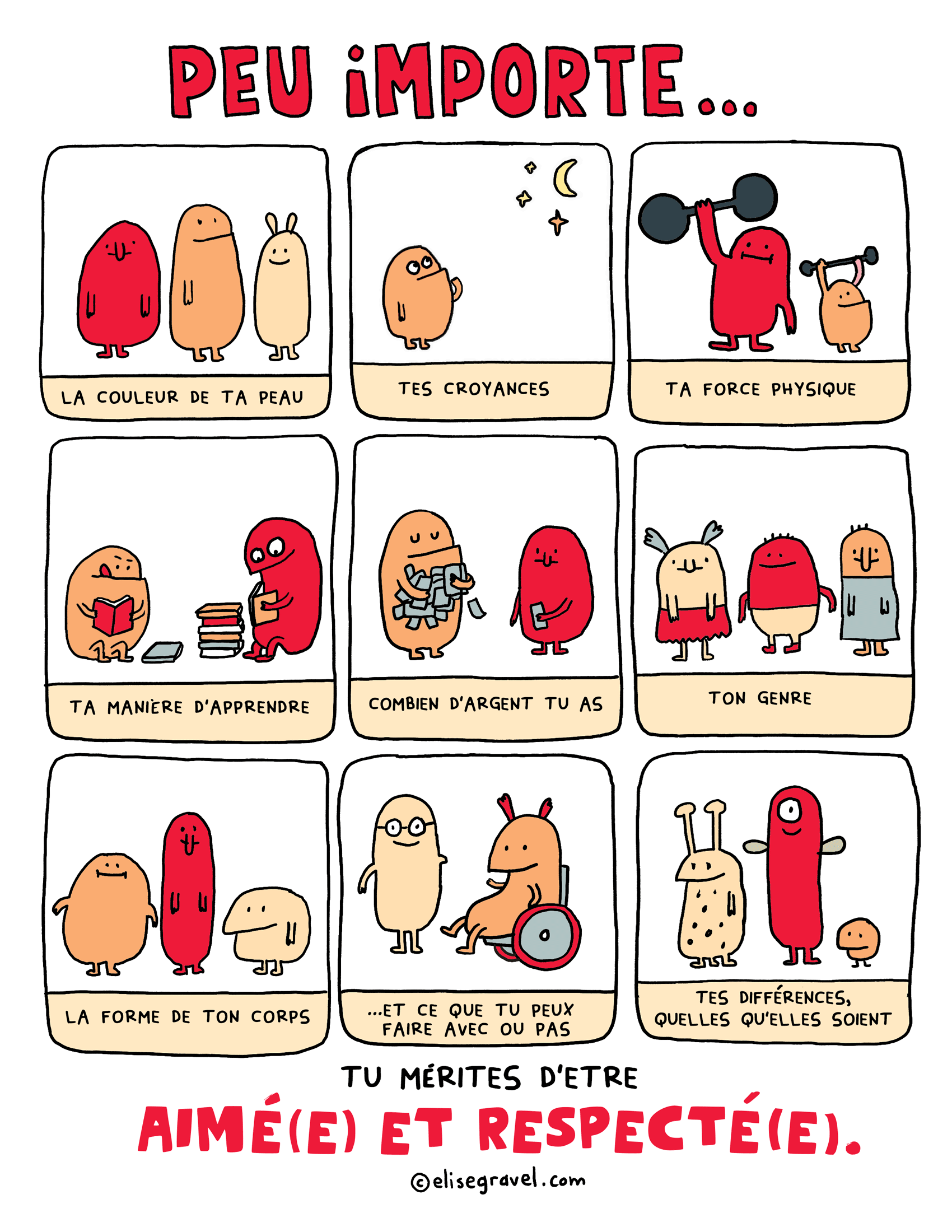 Éthique et culture religieuseAnnexe 2 – QuestionsSauras-tu retrouver l’image de la bande dessinée (voir annexe 1) avec le commentaire approprié :J’ai des amis de tous les âges.Plusieurs de mes copains/copines à l’école viennent de différents pays.Mon meilleur copain vit avec un handicap cela ne m’empêche pas de partager plein de jeux et de rire avec lui.Dans la classe, on a tous le même âge, mais nous ne grandissons pas tous au même rythme, ça n’a pas d’importance on est tous copains/copines.Dans ma classe, nous sommes tous copains/copines les uns avec les autres. Les filles jouent à la récréation avec les garçons. L’amitié n’a pas de genre, on est tous amis.Pour aller plus loinExplique à tes parents, comment fonctionne ta classe au niveau de l’amitié. As-tu découvert de nouvelles amitiés (filles ou garçons) cette année dans ta classe? Nomme des qualités qu’ont ces personnes qui font que tu as le goût d’être ami avec elle ou lui.Informations aux parentsÀ propos de l’activitéVotre enfant s’exercera à :    Écouter une histoire en utilisant les stratégies de lecture déjà apprises en classe.Se rappeler les événements d’une histoire (démontrer sa compréhension).Écrire une à deux phrases en lien avec la compréhension (voir l’annexe 1).Vous pourriez : Aider votre enfant à se rappeler les différents événements de l’histoire; Discuter de la lecture avec votre enfant et l’inviter à garder des traces dans son carnet de lecture ou sur une feuille. Au besoin, l’aider à composer ses phrases. Faire le lien avec l’histoire Le loup qui voulait changer de couleur (lecture de la semaine du 
20 avril 2020). Exemple : Quelle histoire as-tu préférée? Pourquoi?Replace en ordre les phrases suivantes en les numérotant de 2 à 6. Tu peux écouter, à nouveau, l’histoire du Loup qui avait peur de son ombre. 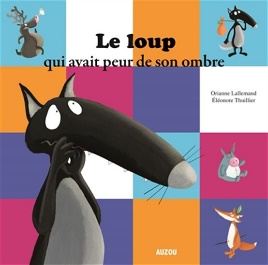 Les parents veulent aider leur petit Loup à affronter ses peurs.En soirée, Loup réconforte le petit lapin en lui racontant des histoires.Loup avait peur de tout.Loup raconta aux autres loups comment il était arrivé ici.Un matin, la peur au ventre, Loup part tout seul sur le chemin.En sortant de sa cachette, Loup rencontre un ours et un renard.Information aux parentsÀ propos de l’activitéVotre enfant s’exercera à :À écouter et à comprendre des textes; À répéter les mots; À exercer sa prononciation; À classer les animaux dans les bonnes catégories.Vous pourriez :Trouver d'autres animaux de la ferme et de compagnie;Mimer des animaux et votre enfant doit dire le nom de l'animal en anglais;Écouter le son des animaux. En anglais, les sons des animaux sont différents;  Demander à votre enfant de répéter les mots et l’aider à bien les prononcer; Questionner votre enfant sur la signification de certains mots de l'histoire;Jouer au jeu de mémoire et utiliser les phrases suivantes:It is a ___ (pour nommer l'image).It is a match (lorsque les deux cartes sont pareilles).It is NOT a match (lorsque les deux cartes sont différentes).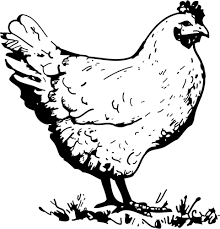 farm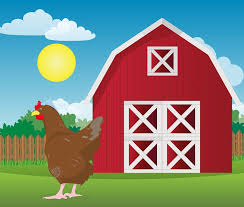 dog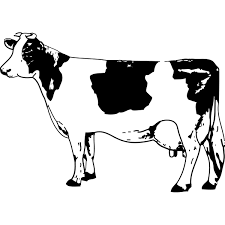 chicken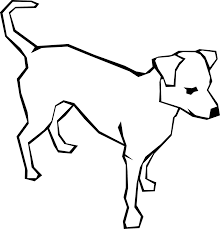 house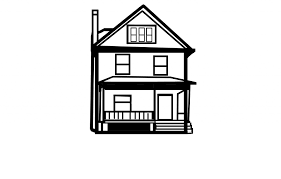 pig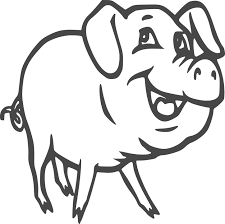 cowfarmdogchickenhousepigcowThehorseanimallives at thefarmplace.Thehorseanimallives at thefarmplace.It is a.animalIt is not a match.It is a match.PigPigFarmFarmCowCowChickenChickenDogDogHouseHouseInformation aux parentsÀ propos de l’activitéLe but de cette activité est de retrouver le mot de passe permettant de demander l’aide de superhéros à l’aide d’indices mathématiques. Votre enfant s’exercera à :Ordonner des nombres naturels par ordre croissant ou décroissant.Reconnaître les propriétés des nombres naturels (nombre pair ou impair).Déterminer un terme manquant dans une équation.Vous pourriez :Fournir du matériel (macaronis, billes, etc.) à votre enfant afin de l’aider à additionner et à soustraire des nombres. Aider votre enfant à trouver les termes manquants en utilisant du matériel de manipulation (billes, macaronis, jetons, etc.). Aider votre enfant à identifier les lettres qui correspondent aux nombres de la séquence en lui nommant les lettres ou les nombres. Créer avec votre enfant un nouveau mot de passe en identifiant un mot, en identifiant les nombres correspondants aux lettres du mot et en trouvant des additions ou des soustractions permettant de trouver ces nombres.Peins la tête de l’ours avec ta fourchette et la peinture brune en tournant le carton blanc, puis laisse sécher.Trace un modèle pour l’intérieur des oreilles sur le carton rose à l’aide de ton crayon de plomb.Découpe l’intérieur des oreilles et colle tes morceaux sur les oreilles bien sèches.Trace un modèle de petits cercles au crayon de plomb pour les yeux.Découpe les yeux et colle-les sur la tête d’ours bien sèche.6Utilise ton marqueur permanent noir pour dessiner le nez, la pupille des yeux et la bouche de l’ours.Colle une petite boucle de ruban sur son cou.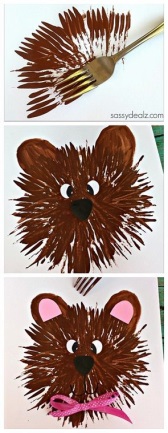 Tu peux aussi t'amuser à faire un panda en utilisant la même technique et de la peinture blanche.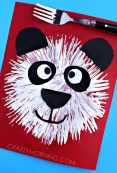 (Photos : Pinterest et Crafty Morning.com)Information aux parentsÀ propos de l’activitéExpliquer à votre enfant que : ce qu’est l’interdépendance entre les êtres humains et les autres êtres vivants et les responsabilités qui s’y rattachent.Votre enfant sera amené :À constater la diversité des relations dans tous les groupes qu’ils côtoient 
(sport, école, voisin, etc.)À comprendre l’avantage de la vie de groupe : l’amitié, l’entraide, l’enrichissement mutuel.À voir les différences chez les autres, les comprendre, les accepter (la couleur de peau, la force physique, fille ou garçon, ta manière d’apprendre)À cibler des actions qui peuvent contribuer au bien-être de tous afin d’atteindre un meilleur 
vivre-ensemble.